Cuadro de control de correspondencia enviada (Externo-Entrada)
Desde: 01/01/2022 Hasta: 31/12/2022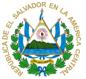 IDDetalle____Remitente: ______________ | INSAFOCOOP | Instituto Salvadoreño de Fomento Cooperativo INSAFOCOOP
Asunto: PE-0053/2022.
Clase: Nota Tipo: Externo-Entrada
Fecha recibido: 20/01/2022 Hora recibido: 14:35 Fecha nota: 17/01/2022____Remitente: _______________ | PRIMERA DE CONFLICTOS | SITRAINSAFOCOOP
Asunto: Solicitan audiencia. Clase: Nota Tipo: Externo-Entrada
Fecha recibido: 15/07/2022 Hora recibido: 13:35 Fecha nota: 14/07/2022____Remitente: ______________ | INSAFOCOOP | Instituto Salvadoreño de Fomento Cooperativo INSAFOCOOP
Asunto: PE-1613/2022. Clase: Nota Tipo: Externo-Entrada
Fecha recibido: 02/09/2022 Hora recibido: 10:10 Fecha nota: 01/09/2022____Remitente: _____________ | UFI | Instituto Salvadoreño de Fomento Cooperativo INSAFOCOOP
Asunto: Detalle del sistema de administración financiera integrada. 
Clase: Nota Tipo: Externo-Entrada
Fecha recibido: 11/10/2022 Hora recibido: 09:05 Fecha nota: 11/10/2022___Remitente: ________________ | PRIMERA DE CONFLICTOS | SITRAINSAFOCOOP
Asunto: Solicitan audiencia.Clase: Nota Tipo: Externo-Entrada
Fecha recibido: 07/12/2022 Hora recibido: 14:30 Fecha nota: 07/12/2022